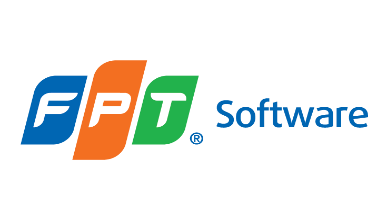 List Schedule Record of Authorities and Key SuppliersRECORD OF CHANGEDocument Owner and ApprovalThe  (GDPO) is the owner of this document and is responsible for ensuring that this procedure is reviewed in line with the review requirements of the GDPR, other national/international data protection regulations and Guideline_policy_development_V2.3. A current version of this document is available and published to FPT Software employees on QMS.This record was approved by the , see record of change. This document was issued by the  on 01.11.2022 and is issued on a version-controlled basis.Signature:							Date: 01.11.2022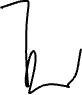 Document Code01e-DM/SG/HDCV/FSOFTVersion1.2Effective date 01-Nov-2022NoEffective DateVersionChange DescriptionReasonReviewerFinal ReviewerApprover101-Oct-20211.0Newly issuedBS 10012:2017 Requirements/GDPRNguyen Ngoc TrangMichael HeringHoanNK201-Apr-20221.1Changed to: Guideline_policy_development_V2.2Biannually revisionLinhDTD1Michael HeringHoanNK301-Nov-20221.2Added PDPC SingaporeBiannually revisionLinhDTD1Michael HeringHoanNKOrganisationOwnerFunctionAddressContactTelephoneEmail WebÖsterreichische DatenschutzbehördeEU
AustriaSupervisory authority GDPRHohenstaufengasse 3
1010 WienTel. +43 1 531 15 202525
Fax +43 1 531 15 202690dsb@dsb.gv.athttp://www.dsb.gv.at/Commission de la vie priveeEU
BelgiumSupervisory authority GDPRRue de la Presse 35Tel. +32 2 274 48 00
Fax +32 2 274 48 35commsion@privacy
commision.behttp://www.privacy
commission.Commission of Personal Data ProtectionEU
BulgariaSupervisory authority GDPR2, Prof. Tsvetan blvd.
Sofia 1592Tel. +359 2 915 3580
Fax +359 2 915 3525kzld@cpdp.bghttp://cpdp.bg/Croatian Personal Data
Protection AgencyEU
CroatiaSupervisory authority GDPRMarticeva 14
10000 ZagrebTel. +385 1 4609 000
Fax +385 1 4609 099azop@azop.hrhttp://www.azop.hr/OrganisationOwnerFunctionAddressContactTelephoneEmail WebOffice for Personal Data ProtectionEU
Czech RepublicSupervisory authority GDPRUrad pro ochranu osobnich udaju
Pplk. Sochora 27
170 00 Prague 7Tel. +420 234 665 111
Fax +420 234 665 444posta@uoou.czhttp://www.uoou.cz/DatatilsynetEU
DemmarkSupervisory authority GDPRBorgergade 28, 5
1300 Copenhagen KTel. +45 33 1932 00
Fax +45 33 19 32 18dt@datatilsynet.dkhttp://datatilsynet.dk/Estonian Data Protection Inspectorate EU EstoniaSupervisory authority GDPRVäike-Ameerika 19
10129 TallinnTel. +372 6274 135
Fax +372 6274 137Info.aki.eehttp://www.aki.ee/enOffice of the Data Protection OmbudsmanFindlandSupervisory authority GDPRP.O. Box 315
FIN-00181 HelsinkiTel. +358 10 3666 700
Fax +358 10 3666 735tietosuoja@om.fihttp://www.tietosuoja.fi/en/Commission Nationale de l’Informatique et des Libertés – CNILFranceSupervisory authority GDPR8 rue Vivienne, CS 30223
F-75002 Paris, Cedex 02Tel. +33 1 53 73 22 22
Fax +33 1 53 73 22 00http://www.cnil.fr/OrganisationOwnerFunctionAddressContactTelephoneEmailWebDie Bundesbeauftragte für den Datenschutz und die InformationsfreiheitGermanySupervisory authority GDPRHusarenstraße 30
53117 BonnTel. +49 228 997799 0; +49 228 81995 0
Fax +49 228 997799 550; +49 228 81995 550poststelle@bfdi.bund.dehttp://www.bfdi.bund.de/Hellenic Data Protection AuthorityGreeceSupervisory authority GDPRKifisias Av. 1-3, PC 11523
Ampelokipi AthensTel. +30 210 6475 600
Fax +30 210 6475 628contact@dpa.grhttp://www.dpa.gr/National Authority for Data Protection and Freedom of InformationHungarySupervisory authority GDPRSzilágyi Erzsébet fasor 22/C
H-1125 BudapestTel. +36 1 3911 400peterfalvi.attila@naih.huhttp://www.naih.hu/Data ProtectionCommissionerIrelandSupervisory authority GDPRCanal House
Station Road
Portarlington
Co. LaoisLo-Call: 1890 25 22 31
Tel. +353 57 868 4800
Fax +353 57 868 4757info@dataprotection.iehttp://www.dataprotection.ie/OrganisationOwnerFunctionAddressContactTelephoneEmailWebData State InspectorateLatviaSupervisory authority GDPRBlaumana str. 11/13-15
1011 RigaDirector: Ms Daiga AvdejanovaTel. +371 6722 3131
Fax +371 6722 3556info@dvi.gov.lvhttp://www.dvi.gov.lv/State Data ProtectionLithuaniaSupervisory authority GDPRŽygimantų str. 11-6a
011042 VilniusTel. + 370 5 279 14 45
Fax +370 5 261 94 94ada@ada.lthttp://www.ada.lt/Commission Nationale pour la Protection des DonnéesLuxembourgSupervisory authority GDPR1, avenue du Rock’n’Roll
L-4361 Esch-sur-AlzetteTel. +352 2610 60 1
Fax +352 2610 60 29info@cnpd.luhttp://www.cnpd.lu/Office of the Data Protection CommissionerMaltaSupervisory authority GDPR2, Airways House
High Street, Sliema SLM 1549Data Protection Commissioner: Mr Joseph EbejerTel. +356 2328 7100
Fax +356 2328 7198commissioner.dataprotection@gov.mthttp://www.dataprotection.gov.mt/OrganisationOwnerFunctionAddressContactTelephoneEmailWebAutoriteit PersoonsgegevensNetherlandsSupervisory authority GDPRPrins Clauslaan 60
P.O. Box 93374
2509 AJ Den Haag/The HagueTel. +31 70 888 8500
Fax +31 70 888 8501info@autoriteitpersoonsgegevens.nlhttps://autoriteitpersoonsgegevens.nl/nlThe Bureau of the Inspector General for the Protection of Personal Data – GIODOPolandSupervisory authority GDPRul. Stawki 2
00-193 WarsawTel. +48 22 53 10 440
Fax +48 22 53 10 441kancelaria@giodo.gov.pl; desiwm@giodo.gov.plhttp://www.giodo.gov.pl/Comissão Nacional de Protecção de Dados – CNPDPortugalSupervisory authority GDPRR. de São. Bento, 148-3°
1200-821 LisboaTel. +351 21 392 84 00
Fax +351 21 397 68 32geral@cnpd.pthttp://www.cnpd.pt/The National Supervisory Authority for Personal Data ProcessingRomaniaSupervisory authority GDPRB-dul Magheru 28-30
Sector 1, BUCUREŞTIPresident: Mrs Ancuţa Gianina OpreTel. +40 21 252 5599
Fax +40 21 252 5757anspdcp@dataprotection.rohttp://www.dataprotection.ro/OrganisationOwnerFunctionAddressContactTelephoneEmailWebOffice for Personal Data Protection of the Slovak RepublicSlovakiaSupervisory authority GDPRHraničná 12
820 07 Bratislava 27Tel.: + 421 2 32 31 32 14
Fax: + 421 2 32 31 32 34statny.dozor@pdp.gov.skhttp://www.dataprotection.gov.sk/Information CommissionerSloveniaSupervisory authority GDPRZaloška 59
1000 LjubljanaMs Mojca PrelesnikTel. +386 1 230 9730
Fax +386 1 230 9778gp.ip@ip-rs.sihttps://www.ip-rs.si/Agencia de Protección de DatosSpainSupervisory authority GDPRC/Jorge Juan, 6
28001 MadridTel. +34 91399 6200
Fax +34 91455 5699internacional@agpd.eshttps://www.agpd.es/DatainspektionenSwedenSupervisory authority GDPRDrottninggatan 29
5th Floor
Box 8114
104 20 StockholmTel. +46 8 657 6100
Fax +46 8 652 8652datainspektionen@datainspektionen.sehttp://www.datainspektionen.se/The Information Commissioner’s OfficeUnited KingdomSupervisory authority GDPRWater Lane, Wycliffe House
Wilmslow – Cheshire SK9 5AFTel. +44 1625 545 745international.team@ico.org.ukhttps://ico.org.ukOrganisationOwnerFunctionAddressContactTelephoneEmailWebIcelandic Data Protection AgencyIcelandSupervisory authority GDPRRauðarárstíg 10
105 ReykjavíkTel. +354 510 9600; Fax +354 510 9606postur@personuvernd.isData Protection OfficeLiechtensteinSupervisory authority GDPRKirchstrasse 8, P.O. Box 684
9490 Vaduz
Principality of LiechtensteinTel. +423 236 6090info.dss@llv.liDatatilsynetNorwaySupervisory authority GDPRThe Data Inspectorate
P.O. Box 8177 Dep
0034 OsloTel. +47 22 39 69 00; Fax +47 22 42 23 50postkasse@datatilsynet.noData Protection and Information Commissioner of SwitzerlandSwitzerlandSupervisory authority GDPRFeldeggweg 1
3003 BernEidgenössischer Datenschutz- und Öffentlichkeitsbeauftragter
Mr Adrian LobsigerTel. +41 58 462 43 95; Fax +41 58 462 99 96contact20@edoeb.admin.chPersonal Data Protection Commission PDPCSingaporeSupervisory authority PDPAAddress: 10 Pasir Panjang Road, #03-01 Mapletree Business City Singapore 117438Mr Leong Keng ThaiChairman (DPAC)Main Line: +65 6377 3131
Fax: +65 6577 3888